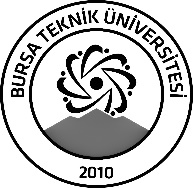 BURSA TEKNİK ÜNİVERSİTESİLİSANSÜSTÜ EĞİTİM ENSTİTÜSÜBURSA TEKNİK ÜNİVERSİTESİLİSANSÜSTÜ EĞİTİM ENSTİTÜSÜBURSA TEKNİK ÜNİVERSİTESİLİSANSÜSTÜ EĞİTİM ENSTİTÜSÜÖĞRENCİ BİLGİLERİÖĞRENCİ BİLGİLERİÖĞRENCİ BİLGİLERİÖĞRENCİ BİLGİLERİAdı- SoyadıAdı- SoyadıSARAH AL-MALIKISARAH AL-MALIKIAnabilim DalıAnabilim DalıKimya MühendisliğiKimya MühendisliğiDanışmanıDanışmanıDoç. Dr. Halit Levent HOŞGÜNDoç. Dr. Halit Levent HOŞGÜNSEMİNER BİLGİLERİSEMİNER BİLGİLERİSEMİNER BİLGİLERİSEMİNER BİLGİLERİSeminer AdıSeminer AdıSelülozdan 5-HMF Sentezinde Kullanılan Heterojen KatalizörlerSelülozdan 5-HMF Sentezinde Kullanılan Heterojen KatalizörlerSeminer TarihiSeminer Tarihi   12/01/2023   12/01/2023Seminer Yeri Seminer Yeri Kimya Mühendisliği Toplantı Salonu G Blok 205Saat: 14:30 AmOnline Toplantı Bilgileri Online Toplantı Bilgileri Açıklamalar: Bu form doldurularak seminer tarihinden en az 3 gün önce enstitu@btu.edu.tr adresine e-mail ile gönderilecektir.Açıklamalar: Bu form doldurularak seminer tarihinden en az 3 gün önce enstitu@btu.edu.tr adresine e-mail ile gönderilecektir.Açıklamalar: Bu form doldurularak seminer tarihinden en az 3 gün önce enstitu@btu.edu.tr adresine e-mail ile gönderilecektir.Açıklamalar: Bu form doldurularak seminer tarihinden en az 3 gün önce enstitu@btu.edu.tr adresine e-mail ile gönderilecektir.